 China Xiamen International Buddhist Items & Crafts Fair 2018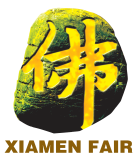 May 10-14, 2018Xiamen International Conference & Exhibition Center, ChinaAccommodationDear Sir / Madam,Thank you for attending China Xiamen International Buddhist Items & Crafts Fair 2018 (Spring Edition), you will enjoy the favorable hotel prices with discount during the exhibition. The price listed below is including 1-2 people’s buffet breakfast. You　can contact the hotel directly by mentioning — “Xiamen Buddha Fair” to enjoy favorable room rates. Or email us to make a reservation. Thank you.Sincerely,Organizing Committee of Xiamen Buddha Fair*For further questions, please email: info@buddhafair.com , thank you.◆Hotel reservation                    Five Star Hotel (★★★★★)Four Star Hotel (★★★★)Three Star Hotel (★★★)Xiamen International Seaside Hotel     0.1 km from venue    Price(RMB / per day)Xiamen International Seaside Hotel     0.1 km from venue    Price(RMB / per day)Xiamen International Seaside Hotel     0.1 km from venue    Price(RMB / per day)Xiamen International Seaside Hotel     0.1 km from venue    Price(RMB / per day)Xiamen International Seaside Hotel     0.1 km from venue    Price(RMB / per day)ContactAddress: 199, 2nd Hui Zhan Road, Siming District, 361008 XiamenEmail：polly_rao@seaside.cn   Website: http://www.seaside.cnAddress: 199, 2nd Hui Zhan Road, Siming District, 361008 XiamenEmail：polly_rao@seaside.cn   Website: http://www.seaside.cnAddress: 199, 2nd Hui Zhan Road, Siming District, 361008 XiamenEmail：polly_rao@seaside.cn   Website: http://www.seaside.cnAddress: 199, 2nd Hui Zhan Road, Siming District, 361008 XiamenEmail：polly_rao@seaside.cn   Website: http://www.seaside.cnRoom TypeStandard Twin RoomSuperior Twin RoomStandard Double/ Twin Room (Sea View)Deluxe King Room (Sea View)Rack Rate1480168019802280Favorable pricePlease email us or contact the hotel directly to get the real-time prices.Please email us or contact the hotel directly to get the real-time prices.Please email us or contact the hotel directly to get the real-time prices.Please email us or contact the hotel directly to get the real-time prices.Xiamen International Conference Hotel   0.3 km from venue   Price( RMB / per day)Xiamen International Conference Hotel   0.3 km from venue   Price( RMB / per day)Xiamen International Conference Hotel   0.3 km from venue   Price( RMB / per day)Xiamen International Conference Hotel   0.3 km from venue   Price( RMB / per day)ContactAddress:1697 Huan Dao Dong Road, Siming District, 361000 Xiamen   Email: polly_rao@seaside.cn     Website: http://www.seaside.cnAddress:1697 Huan Dao Dong Road, Siming District, 361000 Xiamen   Email: polly_rao@seaside.cn     Website: http://www.seaside.cnAddress:1697 Huan Dao Dong Road, Siming District, 361000 Xiamen   Email: polly_rao@seaside.cn     Website: http://www.seaside.cnRoom TypeStandard Twin RoomStandard Double/ Twin Room (Sea View)Deluxe King Room (Bay View)Rack Rate22902690Favorable pricePlease email us or contact the hotel directly to get the real-time prices.Please email us or contact the hotel directly to get the real-time prices.Please email us or contact the hotel directly to get the real-time prices.Hotel Nikko Xiamen            0.8 km from venue          Price( RMB / per day)Hotel Nikko Xiamen            0.8 km from venue          Price( RMB / per day)Hotel Nikko Xiamen            0.8 km from venue          Price( RMB / per day)Hotel Nikko Xiamen            0.8 km from venue          Price( RMB / per day)Hotel Nikko Xiamen            0.8 km from venue          Price( RMB / per day)ContactAddress: 199 Wen Xing Dong Road, Siming District, Xiamen   
Website: http://www.hotelnikkoxiamen.com Address: 199 Wen Xing Dong Road, Siming District, Xiamen   
Website: http://www.hotelnikkoxiamen.com Address: 199 Wen Xing Dong Road, Siming District, Xiamen   
Website: http://www.hotelnikkoxiamen.com Address: 199 Wen Xing Dong Road, Siming District, Xiamen   
Website: http://www.hotelnikkoxiamen.com Room TypeSuperior King or Twin RoomExquisite Twin RoomDeluxe King or Twin RoomSuperior Suite (Sea View)Rack Rate1900210023002500Favorable price(one breakfast)638688738818Favorable price(two breakfast)738788838918Extra Bed 300 RMB/Per day. Extra Breakfast 100 RMB/Per day.Extra Bed 300 RMB/Per day. Extra Breakfast 100 RMB/Per day.Extra Bed 300 RMB/Per day. Extra Breakfast 100 RMB/Per day.Extra Bed 300 RMB/Per day. Extra Breakfast 100 RMB/Per day.Extra Bed 300 RMB/Per day. Extra Breakfast 100 RMB/Per day.Xiamen Fliport Software Park Hotel    5 km from venue     Price( RMB / per day)Xiamen Fliport Software Park Hotel    5 km from venue     Price( RMB / per day)Xiamen Fliport Software Park Hotel    5 km from venue     Price( RMB / per day)Xiamen Fliport Software Park Hotel    5 km from venue     Price( RMB / per day)Xiamen Fliport Software Park Hotel    5 km from venue     Price( RMB / per day)ContactAddress: No.1 Guan Ri Road, Siming District, 361008 Xiamen Website: http://www.fliport.com Address: No.1 Guan Ri Road, Siming District, 361008 Xiamen Website: http://www.fliport.com Address: No.1 Guan Ri Road, Siming District, 361008 Xiamen Website: http://www.fliport.com Address: No.1 Guan Ri Road, Siming District, 361008 Xiamen Website: http://www.fliport.com Room TypeBusiness King or Twin RoomDeluxe King or Twin RoomExecutive King RoomVIP SuiteRack Rate1080148018802880Favorable price5285586581088Extra Bed 288 RMB/Per day. Extra Breakfast 88 RMB/Per day.Extra Bed 288 RMB/Per day. Extra Breakfast 88 RMB/Per day.Extra Bed 288 RMB/Per day. Extra Breakfast 88 RMB/Per day.Extra Bed 288 RMB/Per day. Extra Breakfast 88 RMB/Per day.Extra Bed 288 RMB/Per day. Extra Breakfast 88 RMB/Per day.Peony International Hotel      5 km from venue     Price( RMB / per day)Peony International Hotel      5 km from venue     Price( RMB / per day)Peony International Hotel      5 km from venue     Price( RMB / per day)Peony International Hotel      5 km from venue     Price( RMB / per day)Peony International Hotel      5 km from venue     Price( RMB / per day)ContactAddress: No. 568, Lian Qian Xi Road, Siming District, 361008 Xiamen  
Website: http://www.peony-hotel.com Address: No. 568, Lian Qian Xi Road, Siming District, 361008 Xiamen  
Website: http://www.peony-hotel.com Address: No. 568, Lian Qian Xi Road, Siming District, 361008 Xiamen  
Website: http://www.peony-hotel.com Address: No. 568, Lian Qian Xi Road, Siming District, 361008 Xiamen  
Website: http://www.peony-hotel.com Room TypeBusiness Queen RoomBusiness Twin RoomBusiness Queen Room(with computer)Business Twin Room (with computer)Rack Rate1668166818181818Favorable price618568718668Extra Bed 308 RMB/Per day. Extra Breakfast 108 RMB/Per day.Extra Bed 308 RMB/Per day. Extra Breakfast 108 RMB/Per day.Extra Bed 308 RMB/Per day. Extra Breakfast 108 RMB/Per day.Extra Bed 308 RMB/Per day. Extra Breakfast 108 RMB/Per day.Extra Bed 308 RMB/Per day. Extra Breakfast 108 RMB/Per day.Xiamen Royal Victoria Hotel        5.4 km from venue       Price( RMB / per day)Xiamen Royal Victoria Hotel        5.4 km from venue       Price( RMB / per day)Xiamen Royal Victoria Hotel        5.4 km from venue       Price( RMB / per day)Xiamen Royal Victoria Hotel        5.4 km from venue       Price( RMB / per day)Xiamen Royal Victoria Hotel        5.4 km from venue       Price( RMB / per day)ContactAddress: No. 6699, South Huandao Road, Siming District, Xiamen Website: http://www.royal-victoria.com Address: No. 6699, South Huandao Road, Siming District, Xiamen Website: http://www.royal-victoria.com Address: No. 6699, South Huandao Road, Siming District, Xiamen Website: http://www.royal-victoria.com Address: No. 6699, South Huandao Road, Siming District, Xiamen Website: http://www.royal-victoria.com Room TypeDeluxe Sea View King or Twin RoomExecutive Sea View King or Twin RoomGarden View SuiteRoyal Sea View SuiteRack Rate3588398845884888Favorable price880118016801880Extra Bed 428 RMB/Per day. Extra Breakfast 136 RMB/Per day.Extra Bed 428 RMB/Per day. Extra Breakfast 136 RMB/Per day.Extra Bed 428 RMB/Per day. Extra Breakfast 136 RMB/Per day.Extra Bed 428 RMB/Per day. Extra Breakfast 136 RMB/Per day.Extra Bed 428 RMB/Per day. Extra Breakfast 136 RMB/Per day.Xiamen Wutong Fliport Hotel    7.5 km from venue       Price( RMB / per day)Xiamen Wutong Fliport Hotel    7.5 km from venue       Price( RMB / per day)Xiamen Wutong Fliport Hotel    7.5 km from venue       Price( RMB / per day)Xiamen Wutong Fliport Hotel    7.5 km from venue       Price( RMB / per day)Xiamen Wutong Fliport Hotel    7.5 km from venue       Price( RMB / per day)ContactAddress: No. 2496 Huan Dao Dong Road, XiamenAddress: No. 2496 Huan Dao Dong Road, XiamenAddress: No. 2496 Huan Dao Dong Road, XiamenAddress: No. 2496 Huan Dao Dong Road, XiamenRoom TypeDeluxe Room(City View)Deluxe Room(Half Sea View) Deluxe Room(Sea View) Executive Room(Sea View)Rack Rate2388258826882988Favorable price(two breakfast)598658738878CROWNE PLAZA HOTELS & RESORTS      8.2 km from venue         Price( RMB / per day)CROWNE PLAZA HOTELS & RESORTS      8.2 km from venue         Price( RMB / per day)CROWNE PLAZA HOTELS & RESORTS      8.2 km from venue         Price( RMB / per day)ContactAddress: No.199 Jia He Road, Siming District, Xiamen
Website: http://www.jmhotels.com Address: No.199 Jia He Road, Siming District, Xiamen
Website: http://www.jmhotels.com Room TypeSuperior Room Premier RoomRack Rate22002300Favorable price708+10%service charge888+10%service chargeExtra Bed 380 RMB/Per day. Extra Breakfast 113 RMB/Per day.Extra Bed 380 RMB/Per day. Extra Breakfast 113 RMB/Per day.Extra Bed 380 RMB/Per day. Extra Breakfast 113 RMB/Per day.Millennium Harbourview Hotel Xiamen   15 km from venue     Price( RMB / per day)Millennium Harbourview Hotel Xiamen   15 km from venue     Price( RMB / per day)Millennium Harbourview Hotel Xiamen   15 km from venue     Price( RMB / per day)Millennium Harbourview Hotel Xiamen   15 km from venue     Price( RMB / per day)Millennium Harbourview Hotel Xiamen   15 km from venue     Price( RMB / per day)ContactAddress:No.12-8, Zhen Hai Road, Siming District, Xiamen
Website: http://www.millenniumhotels.com.cnAddress:No.12-8, Zhen Hai Road, Siming District, Xiamen
Website: http://www.millenniumhotels.com.cnAddress:No.12-8, Zhen Hai Road, Siming District, Xiamen
Website: http://www.millenniumhotels.com.cnAddress:No.12-8, Zhen Hai Road, Siming District, Xiamen
Website: http://www.millenniumhotels.com.cnRoom TypeSuperior Plus Room (Commercial Room) Deluxe RoomExecutive RoomCommercial Room with ComputerRack Rate1800+15%service charge2000+15%service charge2300+15%service charge2600+15%service chargeFavorable price6306907801030Extra Bed 335 RMB/Per day. Extra Breakfast 128 RMB/Per day.Extra Bed 335 RMB/Per day. Extra Breakfast 128 RMB/Per day.Extra Bed 335 RMB/Per day. Extra Breakfast 128 RMB/Per day.Extra Bed 335 RMB/Per day. Extra Breakfast 128 RMB/Per day.Extra Bed 335 RMB/Per day. Extra Breakfast 128 RMB/Per day.Tegoo Hotel Xiamen      13 km from venue         Price( RMB / per day)Tegoo Hotel Xiamen      13 km from venue         Price( RMB / per day)Tegoo Hotel Xiamen      13 km from venue         Price( RMB / per day)Tegoo Hotel Xiamen      13 km from venue         Price( RMB / per day)ContactAddress: East Tower, Xiamen Top Plaza, 2 Lujiang Road, Xiamen
Website: http://www.tegoohotel.com  Address: East Tower, Xiamen Top Plaza, 2 Lujiang Road, Xiamen
Website: http://www.tegoohotel.com  Address: East Tower, Xiamen Top Plaza, 2 Lujiang Road, Xiamen
Website: http://www.tegoohotel.com  Room TypeDeluxe City View Room Deluxe Sea View RoomDeluxe SuiteRack Rate200022002600Favorable price(one breakfast)5006001100Favorable price(two breakfast)5506501150Extra Bed 280 RMB/Per day. Extra Breakfast 80 RMB/Per day.Extra Bed 280 RMB/Per day. Extra Breakfast 80 RMB/Per day.Extra Bed 280 RMB/Per day. Extra Breakfast 80 RMB/Per day.Extra Bed 280 RMB/Per day. Extra Breakfast 80 RMB/Per day.Yiho Hotel (Bin Bei)             10 km from venue           Price( RMB / per day)Yiho Hotel (Bin Bei)             10 km from venue           Price( RMB / per day)Yiho Hotel (Bin Bei)             10 km from venue           Price( RMB / per day)Yiho Hotel (Bin Bei)             10 km from venue           Price( RMB / per day)Yiho Hotel (Bin Bei)             10 km from venue           Price( RMB / per day)ContactAddress: Bank of China Building, 40 Hu Bin Bei Road, Siming District, Xiamen
Website: http://www.gchtl.com.cn Address: Bank of China Building, 40 Hu Bin Bei Road, Siming District, Xiamen
Website: http://www.gchtl.com.cn Address: Bank of China Building, 40 Hu Bin Bei Road, Siming District, Xiamen
Website: http://www.gchtl.com.cn Address: Bank of China Building, 40 Hu Bin Bei Road, Siming District, Xiamen
Website: http://www.gchtl.com.cn Room TypeBusiness Double/Twin RoomDeluxe Double/Twin RoomDeluxe Double/Twin Room (Sea View)Executive King RoomRack Rate999129915991599Favorable price438498488528Extra Bed 188 RMB/Per day. Extra Breakfast 88 RMB/Per day.Extra Bed 188 RMB/Per day. Extra Breakfast 88 RMB/Per day.Extra Bed 188 RMB/Per day. Extra Breakfast 88 RMB/Per day.Extra Bed 188 RMB/Per day. Extra Breakfast 88 RMB/Per day.Extra Bed 188 RMB/Per day. Extra Breakfast 88 RMB/Per day.Yiho Hotel (Hu Li)             15.6 km from venue         Price( RMB / per day)Yiho Hotel (Hu Li)             15.6 km from venue         Price( RMB / per day)Yiho Hotel (Hu Li)             15.6 km from venue         Price( RMB / per day)CotactAddress: No.13 Hu Li Ave, Hu Li District, Xiamen Website: http://www.yihohotels.com Address: No.13 Hu Li Ave, Hu Li District, Xiamen Website: http://www.yihohotels.com Room TypeBusiness Double/Twin RoomExecutive Twin/Double RoomRack Rate12991599Favorable price398458Extra Bed 188 RMB/Per day. Extra Breakfast 118 RMB/Per day.Extra Bed 188 RMB/Per day. Extra Breakfast 118 RMB/Per day.Extra Bed 188 RMB/Per day. Extra Breakfast 118 RMB/Per day.Jun Tai Hotel Xiamen         2 km from venue             Price( RMB / per day)Jun Tai Hotel Xiamen         2 km from venue             Price( RMB / per day)Jun Tai Hotel Xiamen         2 km from venue             Price( RMB / per day)Jun Tai Hotel Xiamen         2 km from venue             Price( RMB / per day)ContactAddress: No.1459 Wen Xing Xi Road, Siming District, Xiamen Website: http://www.xmjthotel.comAddress: No.1459 Wen Xing Xi Road, Siming District, Xiamen Website: http://www.xmjthotel.comAddress: No.1459 Wen Xing Xi Road, Siming District, Xiamen Website: http://www.xmjthotel.comRoom TypeDeluxe Business RoomDeluxe Executive RoomExecutive SuiteRack Rate138815882588Favorable price5506001398Extra Bed 200 RMB/Per day. Extra Breakfast 98 RMB/Per day.Extra Bed 200 RMB/Per day. Extra Breakfast 98 RMB/Per day.Extra Bed 200 RMB/Per day. Extra Breakfast 98 RMB/Per day.Extra Bed 200 RMB/Per day. Extra Breakfast 98 RMB/Per day.Hotel & Suites Ming Fa          2.1 km from venue          Price( RMB / per day)Hotel & Suites Ming Fa          2.1 km from venue          Price( RMB / per day)Hotel & Suites Ming Fa          2.1 km from venue          Price( RMB / per day)Hotel & Suites Ming Fa          2.1 km from venue          Price( RMB / per day)Hotel & Suites Ming Fa          2.1 km from venue          Price( RMB / per day)ContactAddress:No.325-327,Qian Pu Zhong Road, Siming District, 361009 Xiamen
Website: http://www.daysinn.cn Address:No.325-327,Qian Pu Zhong Road, Siming District, 361009 Xiamen
Website: http://www.daysinn.cn Address:No.325-327,Qian Pu Zhong Road, Siming District, 361009 Xiamen
Website: http://www.daysinn.cn Address:No.325-327,Qian Pu Zhong Road, Siming District, 361009 Xiamen
Website: http://www.daysinn.cn Room TypeDeluxe King /Twin RoomDeluxe King Room (Sea View)Club King RoomDeluxe Suite (Sea View)Rack Rate1880218023803280Favorable price4985806601150Glan International Hotel         3.1 km from venue            Price(RMB / per day)Glan International Hotel         3.1 km from venue            Price(RMB / per day)Glan International Hotel         3.1 km from venue            Price(RMB / per day)Glan International Hotel         3.1 km from venue            Price(RMB / per day)Glan International Hotel         3.1 km from venue            Price(RMB / per day)ContactAddress:No.299 Ling Dou Xi Road, Siming District, 361009 Xiamen Address:No.299 Ling Dou Xi Road, Siming District, 361009 Xiamen Address:No.299 Ling Dou Xi Road, Siming District, 361009 Xiamen Address:No.299 Ling Dou Xi Road, Siming District, 361009 Xiamen Room TypeSuperior RoomDeluxe RoomExecutive SuiteFamily RoomRack Rate5896891289889Favorable price4595891099769Extra Bed 180 RMB/Per day. Extra Breakfast 58 RMB/Per day.Extra Bed 180 RMB/Per day. Extra Breakfast 58 RMB/Per day.Extra Bed 180 RMB/Per day. Extra Breakfast 58 RMB/Per day.Extra Bed 180 RMB/Per day. Extra Breakfast 58 RMB/Per day.Extra Bed 180 RMB/Per day. Extra Breakfast 58 RMB/Per day.Jun Long Hotel             3.3 km from venue             Price( RMB / per day)Jun Long Hotel             3.3 km from venue             Price( RMB / per day)Jun Long Hotel             3.3 km from venue             Price( RMB / per day)Jun Long Hotel             3.3 km from venue             Price( RMB / per day)Jun Long Hotel             3.3 km from venue             Price( RMB / per day)ContactAddress: No.288,Qian Pu Road, Siming District, Xiamen 
Website: http://www.junlonghotel.com/ Address: No.288,Qian Pu Road, Siming District, Xiamen 
Website: http://www.junlonghotel.com/ Address: No.288,Qian Pu Road, Siming District, Xiamen 
Website: http://www.junlonghotel.com/ Address: No.288,Qian Pu Road, Siming District, Xiamen 
Website: http://www.junlonghotel.com/ Room TypeSuperior RoomDeluxe RoomDeluxe Business RoomExecutive RoomRack Rate88098010801380Favorable price348408428508Extra Bed 200 RMB/Per day. Extra Breakfast 58 RMB/Per day.Extra Bed 200 RMB/Per day. Extra Breakfast 58 RMB/Per day.Extra Bed 200 RMB/Per day. Extra Breakfast 58 RMB/Per day.Extra Bed 200 RMB/Per day. Extra Breakfast 58 RMB/Per day.Extra Bed 200 RMB/Per day. Extra Breakfast 58 RMB/Per day.Jin Rui Jia Tai Hotel          4.3 km from venue            Price(RMB / per day)Jin Rui Jia Tai Hotel          4.3 km from venue            Price(RMB / per day)Jin Rui Jia Tai Hotel          4.3 km from venue            Price(RMB / per day)Jin Rui Jia Tai Hotel          4.3 km from venue            Price(RMB / per day)Jin Rui Jia Tai Hotel          4.3 km from venue            Price(RMB / per day)ContactAddress:No.607-609 Hong Lian Zhong Road, Siming District, Xiamen Address:No.607-609 Hong Lian Zhong Road, Siming District, Xiamen Address:No.607-609 Hong Lian Zhong Road, Siming District, Xiamen Address:No.607-609 Hong Lian Zhong Road, Siming District, Xiamen Room TypeBusiness Double/Twin RoomExecutive  Double/Twin RoomDeluxe  Double/Twin RoomFamily RoomRack Rate1388138815882588Favorable price360380418618Li Si Sea View Hotel            6.9 km from venue            Price(RMB / per day)Li Si Sea View Hotel            6.9 km from venue            Price(RMB / per day)Li Si Sea View Hotel            6.9 km from venue            Price(RMB / per day)Li Si Sea View Hotel            6.9 km from venue            Price(RMB / per day)ContactAddress: No. 298 Ta Tou Community, Siming District, Xiamen Address: No. 298 Ta Tou Community, Siming District, Xiamen Address: No. 298 Ta Tou Community, Siming District, Xiamen Room TypeHoliday RoomDeluxe RoomExecutive SuiteRack Rate158819882088Favorable price498528588Extra Bed 198 RMB/Per day. Extra Breakfast 78 RMB/Per day.Extra Bed 198 RMB/Per day. Extra Breakfast 78 RMB/Per day.Extra Bed 198 RMB/Per day. Extra Breakfast 78 RMB/Per day.Extra Bed 198 RMB/Per day. Extra Breakfast 78 RMB/Per day.Xiamen Fliport Garden Hotel       11.7 km from venue          Price( RMB / per day)   Xiamen Fliport Garden Hotel       11.7 km from venue          Price( RMB / per day)   Xiamen Fliport Garden Hotel       11.7 km from venue          Price( RMB / per day)   Xiamen Fliport Garden Hotel       11.7 km from venue          Price( RMB / per day)   Xiamen Fliport Garden Hotel       11.7 km from venue          Price( RMB / per day)   ContactAddress: Xiang Yun Yi Road, Xiamen Gao Qi International Airport, Hu Li District, Xiamen Address: Xiang Yun Yi Road, Xiamen Gao Qi International Airport, Hu Li District, Xiamen Address: Xiang Yun Yi Road, Xiamen Gao Qi International Airport, Hu Li District, Xiamen Address: Xiang Yun Yi Road, Xiamen Gao Qi International Airport, Hu Li District, Xiamen Room TypeStandard Twin Room (No Window)Business Twin RoomExecutive King RoomSuperior Suite Rack Rate800100012001200Favorable price338398418508338398418508Xiamen Ru Shi Hotel   10.4 km from venue  Zen Cultural Hotel   Price( RMB / per day)Xiamen Ru Shi Hotel   10.4 km from venue  Zen Cultural Hotel   Price( RMB / per day)Xiamen Ru Shi Hotel   10.4 km from venue  Zen Cultural Hotel   Price( RMB / per day)ContactAddress:No.35 Wen Ping Road, Siming District, XiamenFax: 0086-592-5831899
Website: http://www.newera-garden.comAddress:No.35 Wen Ping Road, Siming District, XiamenFax: 0086-592-5831899
Website: http://www.newera-garden.comRoom TypeStandard Double RoomStandard Twin RoomRack Rate888888Favorable price430430Extra Bed 120 RMB/Per day. Extra Breakfast 28 RMB/Per day.Extra Bed 120 RMB/Per day. Extra Breakfast 28 RMB/Per day.Extra Bed 120 RMB/Per day. Extra Breakfast 28 RMB/Per day.Xiamen Ru Shi Hotel (Hui Zhan)      1 km from venue          Price( RMB / per day)Xiamen Ru Shi Hotel (Hui Zhan)      1 km from venue          Price( RMB / per day)Xiamen Ru Shi Hotel (Hui Zhan)      1 km from venue          Price( RMB / per day)ContactAddress: No.319 Qian Pu Zhong Road, Siming District, Xiamen Website: http://www.xingcheng.com Address: No.319 Qian Pu Zhong Road, Siming District, Xiamen Website: http://www.xingcheng.com Room TypeSuperior Double RoomSuperior Twin RoomRack Rate10801180Favorable price400420Ji Hotel      2.5 km from venue    Price( RMB / per day)Ji Hotel      2.5 km from venue    Price( RMB / per day)Ji Hotel      2.5 km from venue    Price( RMB / per day)ContactAddress: No. 489 Lian Qian Dong Road, Siming District, Xiamen
Website: https://en.huazhu.com/ Address: No. 489 Lian Qian Dong Road, Siming District, Xiamen
Website: https://en.huazhu.com/ Room TypeStandard Twin RoomStandard Double RoomRack Rate398398Favorable price318318Extra Bed 120 RMB/Per day. Extra Breakfast 15 RMB/Per day.Extra Bed 120 RMB/Per day. Extra Breakfast 15 RMB/Per day.Extra Bed 120 RMB/Per day. Extra Breakfast 15 RMB/Per day.Yi Tu Hotel                   3.5 km from venue              Price( RMB / per day)Yi Tu Hotel                   3.5 km from venue              Price( RMB / per day)Yi Tu Hotel                   3.5 km from venue              Price( RMB / per day)Yi Tu Hotel                   3.5 km from venue              Price( RMB / per day)ContactAddress: No.19 Hong Lian Road, Siming District, Xiamen 
Website: http://www.leader-hotel.comAddress: No.19 Hong Lian Road, Siming District, Xiamen 
Website: http://www.leader-hotel.comAddress: No.19 Hong Lian Road, Siming District, Xiamen 
Website: http://www.leader-hotel.comRoom TypeStandard Double Room(No window)Standard Twin RoomDeluxe RoomRack Rate480580680Favorable price(with one breakfast)288328358Extra Breakfast 18 RMB/Per day.Extra Breakfast 18 RMB/Per day.Extra Breakfast 18 RMB/Per day.Extra Breakfast 18 RMB/Per day.Guang Da Hotel     4 km from venue     Price( RMB / per day)Guang Da Hotel     4 km from venue     Price( RMB / per day)Guang Da Hotel     4 km from venue     Price( RMB / per day)Guang Da Hotel     4 km from venue     Price( RMB / per day)Guang Da Hotel     4 km from venue     Price( RMB / per day)ContactAddress:No.708 Lian Qian Xi Road, Siming District, Xiamen   Address:No.708 Lian Qian Xi Road, Siming District, Xiamen   Address:No.708 Lian Qian Xi Road, Siming District, Xiamen   Address:No.708 Lian Qian Xi Road, Siming District, Xiamen   Room TypeBusiness Double RoomStandard  Twin Room Superior Queen RoomSuperior Twin RoomRack Rate529529609609Favorable price399399429429Extra Bed 108 RMB/Per day. Extra Breakfast 48 RMB/Per day.Extra Bed 108 RMB/Per day. Extra Breakfast 48 RMB/Per day.Extra Bed 108 RMB/Per day. Extra Breakfast 48 RMB/Per day.Extra Bed 108 RMB/Per day. Extra Breakfast 48 RMB/Per day.Extra Bed 108 RMB/Per day. Extra Breakfast 48 RMB/Per day.Xiamen Shang Hao Hotel        6.3 km from venue        Price( RMB / per day)  Xiamen Shang Hao Hotel        6.3 km from venue        Price( RMB / per day)  Xiamen Shang Hao Hotel        6.3 km from venue        Price( RMB / per day)  Xiamen Shang Hao Hotel        6.3 km from venue        Price( RMB / per day)  ContactAddress:No.268 Lv Ling Road, Siming District, XiamenFax: 0086-592-5289501   Address:No.268 Lv Ling Road, Siming District, XiamenFax: 0086-592-5289501   Address:No.268 Lv Ling Road, Siming District, XiamenFax: 0086-592-5289501   Room TypeBusiness Standard Double or Twin RoomDeluxe Double or Twin RoomDeluxe SuiteRack Rate6988981098Favorable price268268488Extra Bed 100 RMB/Per day. Extra Breakfast 30 RMB/Per day.Extra Bed 100 RMB/Per day. Extra Breakfast 30 RMB/Per day.Extra Bed 100 RMB/Per day. Extra Breakfast 30 RMB/Per day.Extra Bed 100 RMB/Per day. Extra Breakfast 30 RMB/Per day.Vanilla Garden Hotel       6.9 km from venue      Price( RMB / per day)Vanilla Garden Hotel       6.9 km from venue      Price( RMB / per day)Vanilla Garden Hotel       6.9 km from venue      Price( RMB / per day)ContactAddress: No.150 Longshan Middle Road, Siming District, XiamenAddress: No.150 Longshan Middle Road, Siming District, XiamenRoom TypeDeluxe Queen RoomDeluxe Twin RoomRack Rate10881088Favorable price408408Extra Bed 120 RMB/Per day. Extra Breakfast 68 RMB/Per day.Extra Bed 120 RMB/Per day. Extra Breakfast 68 RMB/Per day.Extra Bed 120 RMB/Per day. Extra Breakfast 68 RMB/Per day.Jia He Spring Hotel  8.9 km from venue   Tea Cultural Hotel     Price( RMB / per day)Jia He Spring Hotel  8.9 km from venue   Tea Cultural Hotel     Price( RMB / per day)Jia He Spring Hotel  8.9 km from venue   Tea Cultural Hotel     Price( RMB / per day)Jia He Spring Hotel  8.9 km from venue   Tea Cultural Hotel     Price( RMB / per day)ContactAddress: No.1392 Jin Shang Road, Hu Li District, XiamenFax: 0086-592-5717519Website: http://www.xmjiahe.comAddress: No.1392 Jin Shang Road, Hu Li District, XiamenFax: 0086-592-5717519Website: http://www.xmjiahe.comAddress: No.1392 Jin Shang Road, Hu Li District, XiamenFax: 0086-592-5717519Website: http://www.xmjiahe.comRoom TypeStandard Double RoomStandard Twin RoomBusiness RoomRack Rate233293353Favorable price173215265Extra Bed 100 RMB/Per day. Extra Breakfast 20 RMB/Per day.Extra Bed 100 RMB/Per day. Extra Breakfast 20 RMB/Per day.Extra Bed 100 RMB/Per day. Extra Breakfast 20 RMB/Per day.Extra Bed 100 RMB/Per day. Extra Breakfast 20 RMB/Per day.